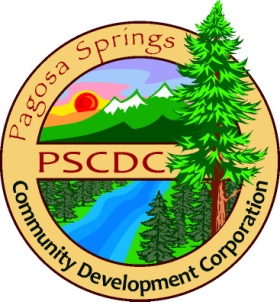 Pagosa Springs Community Development CorporationOctober 14, 2020, 5:30 p.m.Zoom log in:  https://us02web.zoom.us/j/89609739191?pwd=N2lmVWpXcG8yVHZqeWZsSlJISktIQT09 1-346-248-7799  PC:89609739191#Determination of a quorum Approval of September meeting minutesApproval of September and YTD financials 2021 Budget Discussion and possible decisionDiscussion/Possible decision on:Appointed board seat openingStrategic Plan Action Steps Draft reviewEconomic Recovery Coordinator Position/DiscussionLetter of Support for Archuleta School District 50 JT - RISE grant applicationOther ReportsRegion 9CEDs /CDC engagementThe “Principles of Economic Development” presentation – update Administration – Mary JoReport-outCommunity Statistics Public Comment Adjourn